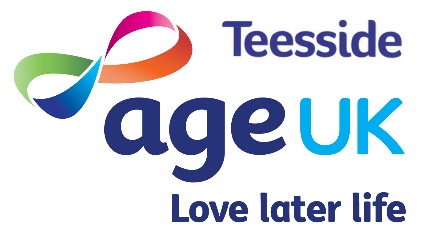 Dorothy Rose SuitesThe TAD CentreMiddlebroughTS3 7SFT: 01642 805 500Email:front.office2@ageukteesside.org.ukwww.ageukteesside.org.ukRegister Charity No. 702714Volunteer ApplicationThank you for your interest in volunteering with us and for completing this form.  Please return this completed form in the FREEPOST envelope provided or to front.office2@ageukteesside.org.ukOffice use onlyOffice use onlyOffice use onlyCL No:BefriendingBefriendingGroup ActivityRetailRetailWalking Group DigitalDigitalCarer SupportTitle:Forename/s:Forename/s:Surname:Address:Postcode:Address:Postcode:Address:Postcode:Address:Postcode:Date of Birth:Date of Birth:Contact Number(s):Contact Number(s):E-mail:E-mail:E-mail:E-mail:Main mode of transportCarPublic TransportOtherPlease tick all Project and areas you would be interested in supportingPlease tick all Project and areas you would be interested in supportingPlease tick all Project and areas you would be interested in supportingPlease tick all Project and areas you would be interested in supportingBefriending  DigitalWalking Group LeadersRetailOnlineGroup ActivityMiddlesbroughMiddlesbroughMiddlesbroughMiddlesbroughStocktonStocktonStocktonRedcarRedcarRedcarRedcarWhat is your current status? (please circle)What is your current status? (please circle)What is your current status? (please circle)UnemployedStudentRetiredWorking part-timeWorking full-timeLong term sick/disabledOther:Other:Other:Ethnicity - please circle the most appropriate groupEthnicity - please circle the most appropriate groupEthnicity - please circle the most appropriate groupEthnicity - please circle the most appropriate groupAsian or Asian British BangladeshiAsian or Asian British ChineseAsian or Asian British IndianAsian or Asian British PakistanAsian or Asian British JapaneseBlack or Black British AfricanBlack or Black British CaribbeanBlack or Black British – other black backgroundDo Not Wish to DiscloseMixed- Other mixed backgroundMixed White and AsianMixed White and Black AfricanMixed White and Black CaribbeanNot KnownOther Ethnic GroupWhite BritishWhite EuropeanWhite IrishWhite- Other white backgroundPlease outline any skills, interests, hobbies and previous experience relevant to this role (please see role description)Please outline any skills, interests, hobbies and previous experience relevant to this role (please see role description)Please outline any skills, interests, hobbies and previous experience relevant to this role (please see role description)Please outline any skills, interests, hobbies and previous experience relevant to this role (please see role description)Please provides details of 2 referees (not family members) who can provide a character reference Please provides details of 2 referees (not family members) who can provide a character reference Please provides details of 2 referees (not family members) who can provide a character reference Please provides details of 2 referees (not family members) who can provide a character reference Referee 1Title:Name:Name:Relationship:Address:Postcode:Address:Postcode:Address:Postcode:Address:Postcode:Contact Number(s)Contact Number(s)E-mail:E-mail:Referee 2Title:Name:Name:Relationship:Address:Postcode:Address:Postcode:Address:Postcode:Address:Postcode:Contact Number(s):Contact Number(s):E-mail:E-mail:As an agency working with vulnerable people, certain volunteer roles are considered exempt from the provisions of the Rehabilitation of Offenders Act 1974 and any convictions must be declared. You must disclose all previous convictions: none of these may be considered spent.As an agency working with vulnerable people, certain volunteer roles are considered exempt from the provisions of the Rehabilitation of Offenders Act 1974 and any convictions must be declared. You must disclose all previous convictions: none of these may be considered spent.As an agency working with vulnerable people, certain volunteer roles are considered exempt from the provisions of the Rehabilitation of Offenders Act 1974 and any convictions must be declared. You must disclose all previous convictions: none of these may be considered spent.Have you ever been convicted, warned, reprimanded or cautioned for a criminal offence, or liable in a civil case? (please circle)YesNoIf YES, please note that we will require details which will be held in the strictly confidenceIf YES, please note that we will require details which will be held in the strictly confidenceIf YES, please note that we will require details which will be held in the strictly confidenceAll Befriending Volunteers are required to complete a DBS (Disclosure and Barring Service check) before volunteering with us.  Do you give Age UK Teesside permission to carry out this check? (please circle)                                                                            YES                      NOAll Befriending Volunteers are required to complete a DBS (Disclosure and Barring Service check) before volunteering with us.  Do you give Age UK Teesside permission to carry out this check? (please circle)                                                                            YES                      NOAll Befriending Volunteers are required to complete a DBS (Disclosure and Barring Service check) before volunteering with us.  Do you give Age UK Teesside permission to carry out this check? (please circle)                                                                            YES                      NOIn line with GDPR (General Data Protection Guidelines) 2018 we need to record information on you to help with your application and role.  We will only access your personal data when we have good reason and only share what is necessary and relevant. We will not sell your information to a commercial organisation.  Please agree that we may;In line with GDPR (General Data Protection Guidelines) 2018 we need to record information on you to help with your application and role.  We will only access your personal data when we have good reason and only share what is necessary and relevant. We will not sell your information to a commercial organisation.  Please agree that we may;In line with GDPR (General Data Protection Guidelines) 2018 we need to record information on you to help with your application and role.  We will only access your personal data when we have good reason and only share what is necessary and relevant. We will not sell your information to a commercial organisation.  Please agree that we may;Keep basic information from this application on computerYesNoSend you updates and information about Age UK TeessideYesNoPlease use this space to provide any further information which you feel is useful.I certify that all of the information given on this application is correct to the best of my ability.Signed_______________________________        Date____________________________